
Dodatek nr 8 do SWZ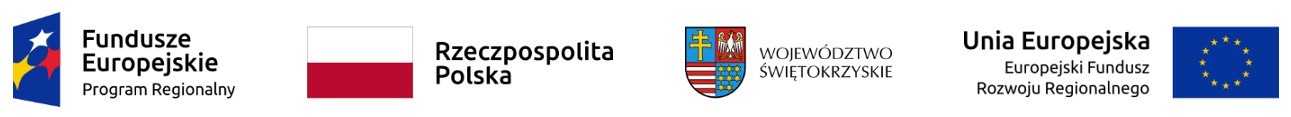 Znak sprawy: DZP.III.272.1.17.2022PROJEKTOWE POSTANOWIANIA UMOWYUMOWA nr ……………………….zawarta w Podzamczu w dniu _____________ 2022 roku pomiędzy: Województwem Świętokrzyskim - Regionalnym Centrum Naukowo-Technologicznym, Podzamcze 45, 26-060 Chęciny, NIP 959-18-66-812, REGON 260315067, reprezentowanym przez:Dyrektora Marcina Zawieruchę na podstawie pełnomocnictwa udzielonego przez Zarząd Województwa Świętokrzyskiego uchwałą Nr 1136/19 z dnia 2 października 2019 roku,zwanym dalej w treści umowy Zamawiającym, a ..................................................................................................................................................... zwanym dalej „Wykonawcą” reprezentowanym przez: 1) ................................ - ......................................... 2) ................................ - ......................................... Zamówienie udzielane jest w ramach projektu partnerskiego pod nazwą „Informatyzacja Placówek Medycznych Województwa Świętokrzyskiego” (nazwa skrócona „InPlaMed WŚ”) realizowanego z Regionalnego Programu Operacyjnego Województwa Świętokrzyskiego na lata 2014-2020. Umowa została zawarta w rezultacie dokonania przez Zamawiającego, wyboru oferty Wykonawcy w wyniku przeprowadzonego postępowania o udzielenie zamówienia publicznego pn. „Dostawa i wdrożenie infrastruktury sprzętowej IT” (numer sprawy: DZP.III.272.1.17.2022). Przedmiot UmowyPrzedmiotem umowy jest dostawa, instalacja, konfiguracja i uruchomienie infrastruktury sprzętowej IT.Wykonawca oświadcza, że dostarczony Przedmiot Umowy zgodny będzie z Jego ofertą, sporządzoną na podstawie wymagań Zamawiającego określonych w Specyfikacji Warunków Zamówienia, zwanej dalej „SWZ”, oraz w Szczegółowym Opisie Przedmiotu Zamówienia stanowiącym Załącznik nr 1 do SWZ, zwanym dalej „SOPZ”. W ramach Umowy Wykonawca zapewnieni gwarancję przez okres określony w SOPZ, zabezpieczającą pełne i poprawne funkcjonowanie dostarczonego Przedmiotu Umowy w okresie jej trwania, liczonym od dnia podpisania bezusterkowego Protokołu odbioru końcowego. Zasady serwisowania w ramach gwarancji określono w SOPZ.Integralną częścią umowy są Specyfikacja Warunków Zamówienia (SWZ) wraz z załącznikami i dodatkami do SWZ oraz oferta Wykonawcy wraz z załącznikami. Termin realizacji UmowyWykonawca zobowiązuje się do realizacji Przedmiotu Umowy w terminach wskazanych w Harmonogramie Wdrożenia, przy czym całość realizacji Przedmiotu Umowy nastąpi w terminie do 120 dni od dnia zawarcia Umowy.Termin wykonania Przedmiotu Umowy i terminy wdrożenia, o których mowa w ust. 1 uważa się za dotrzymany, jeżeli przed jego upływem Wykonawca przekazał Zamawiającemu prawidłowo wykonany Przedmiot Umowy określony w niniejszej Umowie. Prawidłowość Przedmiotu Umowy zostanie stwierdzona Protokołem odbioru końcowego, podpisanym przez Zamawiającego - bez zastrzeżeń. Po zakończeniu realizacji Przedmiotu Umowy, podpisany zostanie przez Zamawiającego i Wykonawcę Protokół odbioru końcowego. Jeśli po upływie terminu, o którym mowa w ust. 1, konieczne okaże się usunięcie Wad, które ujawniły się przed lub przy odbiorze końcowym, w celu uniknięcia ewentualnych wątpliwości Strony ustalają, że w tym okresie, tj. w okresie usuwania Wad, Wykonawca pozostaje w opóźnieniu w wykonaniu Umowy.Miejscem odbiorów, o których mowa w Umowie będzie siedziba Zamawiającego.Obowiązki WykonawcyWykonawca oświadcza, że posiada niezbędną wiedzę, doświadczenie i kwalifikacje, a także narzędzia niezbędne do prawidłowego wykonania Przedmiotu Umowy i zobowiązuje się do: dołożenia należytej staranności przy wykonywaniu Przedmiotu Umowy; zabezpieczenia całości materiałów i urządzeń niezbędnych do wykonania Przedmiotu Umowy oraz wykonania Przedmiotu Umowy z pełnowartościowych materiałów, tj. fabrycznie nowych, pierwszego gatunku, atestowanych i dopuszczonych do stosowania; wykonywania Przedmiotu Umowy zgodnie ze współczesną wiedzą i zasadami techniki oraz zgodnie z przepisami prawa obowiązującymi w dniu odbioru; zapewnienia współpracy personelu posiadającego wiedzę, doświadczenie i kwalifikacje niezbędne dla terminowego wykonania Przedmiotu Umowy; przestrzegania procedur wewnętrznych Zamawiającego, jeżeli takie zostaną przekazane Wykonawcy do stosowania; wykonania wszelkich dostaw i usług zgodnie z wymaganiami określonymi w SOPZ;zapewnienia gwarancji i rękojmi na okres wskazany w SOPZ, licząc od dnia podpisania bezusterkowego Protokołu odbioru. Wykonawca ponosi odpowiedzialność za jakość i terminowość realizowanych dostaw i świadczonych usług.Wykonawca ponosi odpowiedzialność za wszelkie szkody wyrządzone właścicielowi obiektu, innym użytkownikom lub osobom trzecim w związku z realizacją niniejszej Umowy. Ponadto, Wykonawca gwarantuje i oświadcza, że: posiada pełne prawa do udzielania licencji, sublicencji lub pośredniczenia w sprzedaży licencji na użytkowanie każdego oprogramowania dostarczonego w ramach realizacji Umowy, będzie ponosił odpowiedzialność z tytułu ewentualnego naruszenia praw osób trzecich 
w związku z wykonaniem Przedmiotu Umowy; Wykonawca zobowiązany jest do przedkładania wszelkich dokumentów, materiałów 
i informacji w zakresie niezbędnym do dokonania przez Zamawiającego oceny prawidłowości wykonania Przedmiotu Umowy niezwłocznie na jego pisemne żądanie (dopuszcza się e-mail), jednakże nie później niż w terminie 3 dni od daty otrzymania żądania, zgłoszone w każdym czasie realizacji Przedmiotu Umowy. Powierzenie do realizacji części Przedmiotu Umowy podwykonawcom oraz ich zmiana wymaga pisemnego powiadomienia Zamawiającego w terminie 4 dni roboczych od dnia powierzenia do realizacji Przedmiotu Umowy.Wykonawca zobowiązuje się do wykonywania Umowy między innymi przy pomocy osób wskazanych w złożonym wykazie osób dla wykazania spełniania warunków udziału w postępowaniu. Wykonawca zapewni komunikację personelu z Zamawiającym w języku polskim przez cały okres od podpisania Umowy do zakończenia okresu gwarancji. Obowiązki ZamawiającegoZamawiający zobowiązuje się do:terminowej zapłaty wynagrodzenia wynikającego z Umowy,zapewnienia Wykonawcy w terminie 3 dni roboczych od momentu złożenia wniosku do Zamawiającego:dostępu do informacji i dokumentów będących w posiadaniu Zamawiającego, niezbędnych do prawidłowego wykonania Przedmiotu Umowy i w zakresie w jakim Zamawiający dysponuje takimi dokumentami lub informacjami; dostępu do istniejących systemów informatycznych funkcjonujących u Zamawiającego, dostępu do pomieszczeń Zamawiającego, w których będą prowadzone prace; Zamawiający zapewni dostęp w godzinach pracy Zamawiającego w dni robocze lub w innych dniach i godzinach po wcześniejszym uzgodnieniu z Wykonawcą. Termin może zostać w każdej chwili zmieniony przez Zamawiającego ze względu na specyfikę działalności w przedmiotowych pomieszczeniach.każdorazowego zawiadamiania Wykonawcy o okolicznościach, o których Zamawiający poweźmie wiedzę, a które mogą mieć istotny wpływ na realizację Umowy.DokumentacjaWykonawca zobowiązany jest do opracowania Dokumentacji Przedmiotu Zamówienia (dalej zwaną Dokumentacją) oraz jej aktualizacji w toku realizacji Przedmiotu Umowy, zgodnie z wymaganiami SOPZ. Dokumentacja obejmuje Harmonogram Wdrożenia oraz Dokumentację Powykonawczą.Harmonogram Wdrożenia zostanie dostarczony przez Wykonawcę w terminie 14 dni od daty podpisania Umowy. Odbiór Harmonogramu Wdrożenia nastąpi zgodnie z procedurą opisaną w § 6 Umowy.Dokumentacja Powykonawcza zostanie opracowana w terminie określonym w Harmonogramie Wdrożenia. Poszczególne elementy ostatecznej Dokumentacji dostarczone zostaną przez Wykonawcę Zamawiającemu w języku polskim, z zastrzeżeniem wskazanym w zdaniu ostatnim niniejszego ustępu. Dokumentacja będzie dostarczona w formie elektronicznej w postaci email w formacie „.doc” lub „.docx” i „.pdf” oraz w wersji papierowej w 2 egzemplarzach. Zamawiający nie wymaga od Wykonawcy tłumaczenia z języka angielskiego dokumentacji podmiotów trzecich, o ile producent nie dostarcza dokumentacji w języku polskim.Odbiór poszczególnych elementów Dokumentacji, o których mowa w ust. 1 nastąpi każdorazowo zgodnie z procedurą opisaną w § 6 Umowy. Zamawiający mają prawo:udostępnić Dokumentację osobom zatrudnionym przez Zamawiającego,udostępnić Dokumentację podmiotom trzecim prowadzącym na zlecenie Zamawiającego prace dotyczące Przedmiotu Umowy,sporządzić dowolną liczbę kopii Dokumentacji zgodnie z postanowieniami Umowy.W przypadku zmian w sposobie realizacji Przedmiotu Umowy lub w wyniku skorzystania przez Zamawiającego z roszczeń z tytułu gwarancji lub rękojmi Dokumentacja musi być każdorazowo zaktualizowana i przekazana Zamawiającemu w terminie nie dłuższym niż 14 dni od dnia zakończenia prac przez Wykonawcę.  Z dniem odbioru końcowego Przedmiotu Umowy, Wykonawca przenosi na Zamawiającego autorskie prawa majątkowe do Dokumentacji, która została wykonana i dostarczona w ramach niniejszej Umowy, na następujących polach eksploatacji:trwałe lub czasowe zwielokrotnianie Dokumentacji w całości lub w części, jakimikolwiek środkami i w jakiejkolwiek formie, w tym także utrwalanie i zwielokrotnianie takiej Dokumentacji dowolną techniką, w tym techniką zapisu magnetycznego lub techniką cyfrową, taką jak zapis na płycie CD, DVD, Blu-ray, urządzeniu z pamięcią flash lub jakimkolwiek innym nośniku pamięci;obrót Dokumentacją, w tym wprowadzanie do obrotu, użyczanie lub najem Dokumentacji, a także rozpowszechnianie Dokumentacji w inny sposób, w tym jej publiczne wykonywanie, wystawianie, wyświetlanie, odtwarzanie, a także publiczne udostępnianie w taki sposób, aby każdy mógł mieć do niego dostęp w miejscu i w czasie przez siebie wybranym.Zakres przeniesienia autorskich praw majątkowych obejmuje również prawo wykonywania przez Zamawiającego autorskich praw zależnych oraz zezwalania na wykonywanie praw zależnych do wszelkich opracowań w Dokumentacji na polach eksploatacji wskazanych powyżej. Przeniesienie majątkowych praw autorskich, o których mowa w ust. 9 niniejszego paragrafu, następuje z chwilą odbioru końcowego.Wykonawca przenosi na Zamawiającego własność nośników, na których utrwalona została dokumentacja oraz własność egzemplarzy dokumentacji, w chwili podpisania przez Zamawiającego bez zastrzeżeń Protokołu odbioru końcowego.Wykonawca zapewnia, że korzystanie przez Zamawiającego z praw autorskich i praw pokrewnych, przenoszonych na podstawie niniejszej Umowy i w sposób przez nią przewidziany, nie będzie naruszać żadnych praw osób trzecich. W celu uniknięcia wątpliwości Strony zgodnie ustalają, że z tytułu przeniesienia autorskich praw majątkowych oraz z tytułu upoważnienia Zamawiającego do wykonywania praw zależnych do Dokumentacji, Wykonawcy nie będzie przysługiwało jakiekolwiek dodatkowe wynagrodzenie poza wynagrodzeniem, o którym mowa w § 8.Odbiór Dokumentacji Zamawiający dokona odbioru Dokumentacji, o której mowa w § 5 ust. 1 według zasad określonych poniżej:w terminie 3 dni roboczych od dnia przedłożenia przez Wykonawcę danego elementu Dokumentacji, Zamawiający może zaakceptować Dokumentację bez zastrzeżeń lub zgłosić do niej uwagi (w formie pisemnej lub elektronicznej poprzez e-mail na adres wskazany w § 18). Brak zgłoszenia uwag przez Zamawiającego w terminie, o którym mowa w zdaniu poprzedzającym, skutkować będzie przyjęciem, że Zamawiający przyjmuje przedłożoną Dokumentację bez uwag. Wykonawca zobowiązany jest przedłożyć Dokumentację Zamawiającemu w formie elektronicznej, tj. drogą e – mailową na adres wskazany w § 18. Ostateczna zaakceptowana Dokumentacja w formie pisemnej podpisanej przez Wykonawcę w 2 egzemplarzach zostanie przedłożona Zamawiającemu w ciągu 2 dni roboczych od dnia akceptacji przez Zamawiającego lub upływie terminu na wniesienie uwag przez Zamawiającego;Wykonawca ustosunkuje się (w formie pisemnej lub elektronicznie poprzez e-mail na adres wskazany w § 18) do uwag Zamawiającego w terminie 3 dni roboczych od dnia ich zgłoszenia. W takim przypadku Zamawiający zobowiązany jest, w terminie 3 dni roboczych od dnia ustosunkowania się Wykonawcy, zaakceptować propozycję Wykonawcy lub ponownie zgłosić uwagi. Zdanie drugie punktu 1) powyżej stosuje się odpowiednio, po dwukrotnym przeprowadzeniu procedury akceptacji opisanej w pkt 1) i 2), w przypadku, gdy Zamawiający nie zaakceptuje przedłożonej Dokumentacji, Zamawiający może samodzielnie wprowadzić zmiany do Dokumentacji podlegającej odbiorowi, a Wykonawca będzie nimi związany. Zmiany wprowadzone przez Zamawiającego zgodnie ze zdaniem poprzedzającym, muszą być zgodne z powszechnie obowiązującymi przepisami prawa oraz zawierać się w zakresie wyznaczonym treścią niniejszej Umowy oraz SOPZ,  niezależnie od uprawnienia wskazanego w punkcie 3), Zamawiający w sytuacji braku zgody na wprowadzone poprawki zgodnie z punktem 3, uprawniony będzie do odstąpienia od Umowy z winy Wykonawcy. Prawo odstąpienia, o którym mowa w zdaniu poprzedzającym, Zamawiający będzie mógł wykonać w terminie 15 dni roboczych od dnia poinformowania Wykonawcy o drugim z kolei braku akceptacji Dokumentacji przedłożonej przez Wykonawcę, nie później jednak niż w terminie 30 dni roboczych od dnia przedłożenia przez Wykonawcę Dokumentacji na skutek zgłoszenia przez Zamawiającego drugich z kolei uwag.Podpisane przez obie Strony lub ustalone przez Zamawiającego w trybie ust. 1 pkt 3 niniejszego paragrafu, Harmonogram Wdrożenia i Dokumentacja Powykonawczej stanowić będą integralną część Umowy od dnia jej zaakceptowania przez Zamawiającego lub od dnia wprowadzenia zmian przez Zamawiającego, zgodnie z ust. 1 pkt 3 powyżej.Instruktaże stanowiskowe personelu ZamawiającegoW ramach wdrożenia Przedmiotu Umowy Wykonawca jest zobowiązany zapewnić na rzecz Zamawiającego Instruktaże stanowiskowe personelu Zamawiającego. Szczegółowe wytyczne dotyczące Instruktaży stanowiskowych są opisane w Załączniku nr 1 do SWZ (SOPZ). WynagrodzenieWynagrodzeniem za wykonanie Przedmiotu Umowy jest cena ryczałtowa podana w ofercie Wykonawcy w kwocie całkowitej w wysokości …………… złotych (słownie: …………………………) brutto, tj. netto: ……………. zł powiększone o należny podatek VAT.  Wynagrodzenie, o którym mowa w niniejszym paragrafie ma charakter stały i nie będzie podlegało zmianom, z zastrzeżeniem postanowień dotyczących okoliczności i warunków zmian Umowy. Wynagrodzenie, o którym mowa w ust. 1 niniejszego paragrafu obejmuje wszystkie koszty związane z realizacją Przedmiotu Umowy, w tym ryzyko Wykonawcy z tytułu oszacowania wszelkich kosztów związanych z realizacją Przedmiotu Umowy, a także oddziaływania innych czynników mających lub mogących mieć wpływ na koszty.Nieuwzględnienie przez Wykonawcę jakichkolwiek kosztów na etapie przygotowania oferty nie może być podstawą roszczeń w stosunku do Zamawiającego zarówno w trakcie realizacji niniejszej Umowy, jak też po wykonaniu Przedmiotu Umowy.Zapłata wynagrodzenia nastąpi przelewem na rachunek bankowy Wykonawcy wskazany na fakturze w terminie do 30 dni kalendarzowych licząc od dnia dostarczenia do siedziby Zamawiającego prawidłowej faktury wystawionej na podstawie podpisanego przez Zamawiającego oraz Wykonawcę Protokołu odbioru końcowego.Wykonawca wyraża zgodę na potrącenie z kwoty wynagrodzenia należnego mu od Zamawiającego wymagalnych zobowiązań wobec Zamawiającego.W przypadku wystawienia nieprawidłowej faktury VAT przez Wykonawcę, termin zapłaty będzie liczony od dnia doręczenia prawidłowej faktury.Za datę zapłaty przyjmuje się datę złożenia w banku przez Zamawiającego dokumentu „polecenie przelewu” do realizacji. Za nieterminowe uregulowanie należności przez Zamawiającego Wykonawca może naliczać odsetki ustawowe za każdy dzień opóźnienia.Zabezpieczenie należytego wykonania UmowyUstala się zabezpieczenie należytego wykonania Umowy w wysokości 5 % kwoty całkowitej wynagrodzenia wskazanego w § 8 ust. 1 Umowy, tj. na kwotę ………… zł (słownie: ……………………..). Wykonawca wniósł zabezpieczenie należytego wykonania Umowy na wartość określoną w ust. 1 niniejszego paragrafu, przed podpisaniem Umowy, w formie ……………………..…………….Pod warunkiem braku roszczeń Zamawiającego związanych z nienależytym wykonaniem lub niewykonaniem Umowy, zabezpieczenie należytego wykonania Umowy zostanie zwrócone Wykonawcy w następujący sposób:70 % wysokości zabezpieczenia należytego wykonania umowy, wniesionego na zabezpieczenie roszczeń Zamawiającego – w terminie 30 dni od dnia podpisania Protokołu odbioru końcowego przez Zamawiającego bez uwag, 30 % wysokości zabezpieczenia należytego wykonania umowy, wniesionego na zabezpieczenie roszczeń Zamawiającego – nie później niż w terminie 15 dni od dnia upływu terminu rękojmi za wady.Wykonawca zobowiązuje się do aktualizowania zabezpieczenia należytego wykonania Przedmiotu Umowy wniesionego w innej formie niż pieniężna, w przypadku zmiany terminu realizacji Przedmiotu Umowy. Podpisanie Protokołu odbioru końcowego Przedmiotu Umowy jest warunkiem koniecznym do uznania przez Zamawiającego wykonania Przedmiotu Umowy i dokonania zwrotu lub zwolnienia Wykonawcy 70% kwoty zabezpieczenia należytego wykonania Umowy, o którym mowa w ust. 3 pkt a. Zamawiający zwraca zabezpieczenie wniesione w pieniądzu z odsetkami wynikającymi z Umowy rachunku bankowego, na którym było ono przechowywane, pomniejszone o koszt prowadzenia tego rachunku oraz prowizji bankowej za przelew pieniędzy na rachunek bankowy Wykonawcy. Odbiór Końcowy Przedmiotu UmowyOdbiór końcowy Przedmiotu Umowy powinien zakończyć się  w terminie określonym w § 2 ust. 1 Umowy. Odbiór końcowy Przedmiotu Umowy nastąpi według następującej procedury:przed przystąpieniem do odbioru, Wykonawca jest zobowiązany do przesłania Zamawiającemu, w terminie 2 dni roboczych przed wskazanym terminem odbioru, pisemnego zawiadomienia o gotowości do przystąpienia do danego odbioru, który powinien zawierać termin rozpoczęcia odbioru,w terminie do 2 dni roboczych od dnia przekazania informacji, o której mowa w pkt 1), Zamawiający potwierdzi Wykonawcy gotowość do rozpoczęcia odbioru lub poinformuje go o konieczności zmiany terminu rozpoczęcia odbioru, wskazując inny termin rozpoczęcia odbioru. Zamawiający zobowiązany jest przystąpić do odbioru w terminie nie dłuższym niż 7 dni od dnia zgłoszenia przez Wykonawcę gotowości odbioru,odbiór rozpocznie się w terminie określonym przez Wykonawcę oraz zaakceptowanym przez Zamawiającego lub wyznaczonym przez Zamawiającego zgodnie z ust. 2 pkt 2) i nastąpi zgodnie z założeniami Harmonogramu Wdrożenia. Odbiór końcowy Przedmiotu Umowy ma na celu potwierdzenie wykonania wszystkich zadań wynikających z Umowy i SOPZ, w tym odebrania wszystkich komponentów oraz dostarczenia wymaganej Umową Dokumentacji.Jeżeli w toku odbioru Przedmiotu Umowy zostaną stwierdzone wady, to nie dokonuje się odbioru, odnotowując wykryte wady w Protokole wraz ze stwierdzeniem braku możliwości dokonania niniejszego odbioru bez zastrzeżeń oraz wskazuje datę usunięcia wykazanych wad. Po usunięciu przez Wykonawcę wskazanych w Protokole wad, czynności odbioru są powtarzane, a zasady wskazane w niniejszym paragrafie mają odpowiednie zastosowanie do ponownego odbioru. W procedurze odbioru może w charakterze obserwatora brać udział przedstawiciel Zamawiającego, Inżynier Projektu lub inne podmioty i osoby wskazane przez Zamawiającego. Podpisanie przez Zamawiającego Protokołu odbioru końcowego jest warunkiem do wystawienia Zamawiającemu faktury oraz dokonania przez Zamawiającego zwrotu części zabezpieczenia należytego wykonania umowy o którym mowa w § 9 ust. 3 pkt a.Do chwili podpisania bez zastrzeżeń Protokołu odbioru końcowego Wykonawca ponosi wobec Zamawiającego i osób trzecich pełną odpowiedzialność za szkody spowodowane przez nienależyte wykonanie Przedmiotu Umowy. GwarancjaW ramach Umowy Wykonawca zapewnieni gwarancję przez okres określony w Załączniku nr 1 do SWZ (SOPZ), zabezpieczającą pełne i poprawne funkcjonowanie dostarczonego Przedmiotu Umowy w okresie jej trwania, liczonym od dnia podpisania bezusterkowego Protokołu odbioru końcowego. Zasady serwisowania w ramach gwarancji określono w rozdziale III SOPZ. RękojmiaWykonawca ponosi odpowiedzialność z tytułu rękojmi za Wady zmniejszające wartość lub użyteczność wykonanego Przedmiotu Umowy ze względu na cel określony w Umowie albo wynikający z okoliczności lub z przeznaczenia Przedmiotu Umowy przez okres równy okresom gwarancji.Zamawiający może wykonywać uprawnienia z tytułu rękojmi za Wady, niezależnie od uprawnień wynikających z gwarancji.Kary umowneZamawiający jest uprawniony do naliczania kar umownych i żądania ich zapłaty w wysokości określonej poniżej jako procent od wynagrodzenia netto należnego Wykonawcy, o którym mowa w § 8 ust. 1.Kary umowne naliczane będą:za zwłokę w realizacji Przedmiotu Umowy w stosunku do terminu określonego w § 2 ust. 1 - w wysokości 0,2% za każdy rozpoczęty dzień zwłoki; za zwłokę w realizacji Przedmiotu Umowy w stosunku do terminu wskazanego w § 5 ust. 2 w wysokości 0,05% za każdy rozpoczęty dzień zwłoki;za zwłokę w stosunku do terminu naprawy:Awarii w okresie gwarancyjnym – w wysokości 0,08% za każdy rozpoczęty dzień zwłoki,Usterki w okresie gwarancyjnym – w wysokości 0,02% za każdy rozpoczęty dzień zwłoki,za odstąpienie od Umowy przez Zamawiającego lub rozwiązania Umowy przez Zamawiającego z powodu okoliczności leżących po stronie Wykonawcy (w tym przewidzianych w § 6 ust. 1 pkt 4) lub za odstąpienie od Umowy przez Wykonawcę lub rozwiązania Umowy przez Wykonawcę z przyczyn leżących po stronie Wykonawcy - w wysokości 10%,za zwłokę we wprowadzeniu prawidłowych zmian do Dokumentacji, w sytuacji, o której mowa w § 6 ust. 1 pkt 2, o ile Zamawiający nie wprowadzi samodzielnie zmian do tych Dokumentacji oraz nie skorzysta z prawa do odstąpienia od Umowy – w wysokości 0,01% za każdy dzień zwłoki.    za naruszenia przez Wykonawcę zobowiązania, o którym mowa w § 17 ust. 1, w wysokości 5 000 zł (słownie: pięć tysięcy złotych) za każdy przypadek naruszenia. W przypadku, w którym na skutek przyczyn leżących po stronie Wykonawcy dojdzie do utraty dofinansowania przez Zamawiającego, Zamawiający uprawniony będzie do dochodzenia od Wykonawcy na zasadach ogólnych odszkodowania w pełnej wysokości dofinansowania.Uiszczenie kary umownej nie zwalnia Wykonawcy z realizacji obowiązków wynikających z niniejszej Umowy.Zamawiający zastrzega sobie prawo do potrącenia naliczonych kar umownych w pierwszej kolejności z przysługującego Wykonawcy wynagrodzenia, a następnie (po bezskuteczny dwukrotnym wezwaniu Wykonawcy do zapłaty kary umownej) z zabezpieczenia należytego wykonania Umowy, o którym mowa w § 9 niniejszej Umowy. Kary umowne będą płatne na podstawie pisemnego żądania Zamawiającego w terminie 14 dni od daty doręczenia Wykonawcy żądania, na rachunek bankowy wskazany w żądaniu. Zamawiającemu przysługuje prawo dochodzenia odszkodowania uzupełniającego na zasadach ogólnych, jeżeli wyrządzona szkoda przewyższa wartość kary umownej lub wystąpienia wad ukrytych. Całkowita odpowiedzialność odszkodowawcza Wykonawcy ograniczona jest do wysokości 100% wartości z umowy netto. Maksymalna wysokość kar umownych nie może przekroczyć 30% wynagrodzenia brutto wskazanego w niniejszej Umowie. W przypadku braku zapłaty przez Zamawiającego wynagrodzenia określonego w § 8 ust. 1 Umowy w terminie określonym w § 8 ust. 5 Umowy, Wykonawca jest uprawniony do naliczenia Zamawiającemu odsetek ustawowych za opóźnienie. Rozwiązanie Umowy, Odstąpienie od UmowyZamawiającemu przysługuje prawo do odstąpienia od Umowy, jeżeli: Wykonawca nie rozpoczął realizacji Przedmiotu Umowy bez uzasadnionych przyczyn lub nie kontynuuje jej pomimo wezwania Zamawiającego złożonego na piśmie i wyznaczenia mu w tym celu terminu nie krótszego niż 7 dni roboczych. Dopiero po upływie wyznaczonego terminu, Zamawiający może odstąpić od Umowy, z zastrzeżeniem ust. 2,  Wykonawca realizuje Przedmiot Umowy niezgodnie z jej postanowieniami lub rażąco nie wywiązuje się z pozostałych obowiązków określonych w Umowie, przy czym prawo do odstąpienia może zostać wykonane, jeżeli Zamawiający wezwał Wykonawcę w formie pisemnej do zaprzestania naruszeń i usunięcia ich skutków, wyznaczając mu w tym celu odpowiedni termin nie krótszy niż 10 dni roboczych, a mimo upływu tego terminu Wykonawca nie zaprzestał naruszeń, ani nie usunął ich skutków. Dopiero po upływie wyznaczonego terminu, Zamawiający może odstąpić od Umowy, z zastrzeżeniem ust. 2,łączna wartość nałożonych kar umownych przekroczyła wartość, o której mowa w § 13 ust. 7 Umowy,w razie zaistnienia istotnej zmiany okoliczności powodującej, że wykonanie Umowy nie leży w interesie publicznym, czego nie można było przewidzieć w chwili zawarcia Umowy, lub dalsze wykonywanie Umowy może zagrozić istotnemu interesowi bezpieczeństwa państwa lub bezpieczeństwu publicznemu, Zamawiający może odstąpić od Umowy w terminie 30 dni od dnia powzięcia wiadomości o tych okolicznościach. W przypadku wystąpienia okoliczności, o których mowa w ust. 1 pkt 1 – 3 Umowy, prawo złożenia oświadczenia o odstąpieniu od Umowy przysługuje Zamawiającemu, w terminie 30 dni od dnia powzięcia informacji (przez Stronę zamierzającą odstąpić) o zaistnieniu opisanych okoliczności, nie później niż do końca obowiązywania Umowy. Zamawiający może rozwiązać Umowę z 30 dniowym pisemnym wypowiedzeniem, którego bieg rozpoczyna się w dniu złożenia pisemnego oświadczenia o wypowiedzeniu Umowy, jeżeli zachodzi co najmniej jedna z następujących okoliczności: zmiana Umowy została dokonana z naruszeniem art. 454 i art. 455 Ustawy Pzp; Wykonawca w chwili zawarcia Umowy podlegał wykluczeniu z postępowania na podstawie art. 108 Ustawy Pzp; Trybunał Sprawiedliwości Unii Europejskiej stwierdził, w ramach procedury przewidzianej w art. 258 Traktatu o funkcjonowaniu Unii Europejskiej, że Rzeczpospolita Polska uchybiła zobowiązaniom, które ciążą na niej na mocy Traktatów, dyrektywy 2014/24/UE, dyrektywy 2014/25/UE i dyrektywy 2009/81/WE, z uwagi na to, że zamawiający udzielił zamówienia z naruszeniem prawa Unii Europejskiej.W przypadku, o którym mowa w ust. 1 pkt 4 i ust. 3, Wykonawca może żądać wyłącznie wynagrodzenia należnego z tytułu wykonania części Umowy. Stronom przysługuje prawo wypowiedzenia Umowy, w przypadku istotnego naruszenia jej postanowień przez drugą Stronę, z zachowaniem 30-dniowego okresu wypowiedzenia, którego bieg rozpoczyna się w dniu złożenia pisemnego oświadczenia o wypowiedzeniu Umowy. Odstąpienie od Umowy lub jej wypowiedzenie może nastąpić tylko w formie pisemnej z podaniem uzasadnienia, pod rygorem nieważności. Powyższe uprawnienie Zamawiającego nie uchybia możliwości odstąpienia od Umowy lub jej wypowiedzenia przez którąkolwiek ze Stron, na podstawie przepisów Kodeksu cywilnego. W przypadku odstąpienia od Umowy lub jej wypowiedzenia, Wykonawca oraz Zamawiający są zobowiązani do wykonania następujących czynności: sporządzenia w terminie 10 dni roboczych od dnia złożenia przez jedną ze Stron oświadczenia o odstąpieniu lub wypowiedzeniu Umowy, Protokołu inwentaryzacji dostaw lub usług w toku na dzień odstąpienia lub wypowiedzenia. dokonania przez Strony odbioru i odpowiedniego rozliczenia wykonanego zakresu Przedmiotu Umowy, o którym mowa w § 1 Umowy, do dnia odstąpienia lub wypowiedzenia Umowy.W przypadku wypowiedzenia Umowy lub odstąpienia od niej przez Zamawiającego, Wykonawca może żądać wyłącznie wynagrodzenia należnego z tytułu faktycznie wykonanych i odebranych prac na podstawie tejże Umowy, zgodnie z jej warunkami, w przypadku, gdy zrealizowany przez Wykonawcę zakres Przedmiotu Umowy będzie możliwy do odpowiedniego wykorzystania przez Zamawiającego. W sytuacji takiej Wykonawcy nie przysługują inne roszczenia. Strony dokonają odbioru i odpowiedniego rozliczenia Przedmiotu Umowy do dnia odstąpienia lub jej wypowiedzenia, zgodnie z jej warunkami. Podstawą określenia wysokości wynagrodzenia jest Protokół inwentaryzacji dostaw lub usług, o którym mowa w ust. 8 pkt 1 niniejszego paragrafu, zatwierdzony przez Zamawiającego. W przypadku odstąpienia od Umowy przez Zamawiającego lub Wykonawcę z przyczyn leżących po stronie Wykonawcy, Wykonawca zapłaci karę umowną, o której mowa w § 13 ust. 2 pkt 4 Umowy.  Zmiany postanowień UmowyZamawiający przewiduje, na podstawie art. 455 ust.1 pkt 1 Ustawy Pzp, możliwość dokonywania zmian postanowień niniejszej Umowy, w zakresie: wysokości wynagrodzenia w przypadku:zmiany stawki podatku od towarów i usług oraz podatku akcyzowego, z tym zastrzeżeniem, że zmiana może dotyczyć wyłącznie kwoty netto (kwota brutto pozostaje bez zmian);terminu realizacji zamówienia w przypadku:w przypadku wystąpienia „siły wyższej”. Pod pojęciem siły wyższej Zamawiający rozumie okoliczności, które pomimo zachowania należytej staranności są nieprzewidywalne oraz którym nie można zapobiec lub przeciwstawić się skutecznie. O braku możliwości dotrzymania terminu Wykonawca zobowiązany jest niezwłocznie powiadomić Zamawiającego;w przypadku, gdy terminowa realizacja Przedmiotu Umowy nie jest możliwa z winy Zamawiającego, wystąpią niedające się przewidzieć na etapie ogłoszenia zamówienia uwarunkowania np. organizacyjne, logistyczne, prawne, uniemożliwiające realizację zamówienia - termin realizacji Umowy może zostać wydłużony po uzgodnieniu przez Strony Umowy;przedmiotu Umowy (zmiany parametrów technicznych, wersji oprogramowania, modelu urządzenia). w przypadku, gdy zmiana parametrów lub wersji oprogramowania przyczyni się do poprawy jakości lub funkcjonalności przedmiotu zamówienia, przy czym zmiana ta nie spowoduje zwiększenia kosztów realizacji zamówienia;gdy zakończyła się produkcja danego urządzenia objętego niniejszą Umową lub wycofano dany model z produkcji pod warunkiem, iż nowe urządzenie będzie posiadać parametry nie gorsze od urządzenia zaproponowanego w ofercie oraz zmiana ta nie spowoduje zwiększenia kosztów realizacji zamówienia.zmiany Umowy będą podyktowane koniecznością dostosowania do wymagań 
lub wytycznych wynikających ze współfinansowania projektu z Europejskiego Funduszu Rozwoju Regionalnego w ramach Regionalnego Programu Operacyjnego Województwa Świętokrzyskiego na lata 2014-2020, w tym w szczególności warunków dotyczących kwalifikowalności wydatków – zmianie może ulec w szczególności termin wykonania Umowy o czas niezbędny na uwzględnienie powyższych zmian;zmiany stanu prawnego, który będzie wnosił nowe lub zmienione wymagania, co do sposobu realizacji jakiegokolwiek elementu ujętego Przedmiotem Umowy oraz nie będzie to związane ze zmianą zakresu i wartości Przedmiotu Umowy.  Wykonawca wnioskujący o zmianę niniejszej Umowy, przedkłada Zamawiającemu pisemne uzasadnienie konieczności wprowadzenia zmian do Umowy. Wszystkie powyższe postanowienia stanowią katalog zmian, na które Zamawiający może wyrazić zgodę. Nie stanowią one jednocześnie zobowiązania do wyrażenia takiej zgody. Wszelkie istotne zmiany treści umowy w stosunku do treści oferty, na podstawie której dokonano wyboru Wykonawcy, mogą być dokonywane wyłącznie w przypadkach określonych powyżej i wymagają formy pisemnej pod rygorem nieważności takiej zmiany. Z wnioskiem o dokonanie zmiany przewidzianej w ust. 1 może wystąpić również Zamawiający.  PodwykonawcyJeżeli Wykonawca korzysta przy realizacji niniejszej Umowy z Podwykonawców, Wykonawca ponosi odpowiedzialność za ich działania i zaniechania jak za swoje własne działania i zaniechania. Zamawiający w każdym czasie obowiązywania Umowy ma prawo żądać od Wykonawcy przedstawienia informacji dotyczących Podwykonawców zawierającej: wykaz Podwykonawców uczestniczących w realizacji Umowy ze wskazaniem: nazwy i siedziby Podwykonawców, zakresu prac lub dostaw powierzonych Podwykonawcy, ich dane kontaktowe oraz dane kontaktowe osób ustanowionych do kontaktu z nimi. Jeżeli zmiana albo rezygnacja z Podwykonawcy dotyczy podmiotu, na którego zasoby Wykonawca powoływał się, na zasadach określonych w art. 118 ustawy Pzp, w celu wykazania spełniania warunków udziału w postępowaniu, Wykonawca jest zobowiązany wykazać Zamawiającemu, że proponowany inny Podwykonawca samodzielnie spełnia je w stopniu nie mniejszym niż Podwykonawca, na którego zasoby Wykonawca powoływał się w trakcie postępowania o udzielenie zamówienia. Jeżeli powierzenie Podwykonawcy wykonania części zamówienia następuje w trakcie jego realizacji, Wykonawca na żądanie Zamawiającego przedstawia oświadczenie, o którym mowa w art. 273 ust. 1 Ustawy Pzp wobec tego Podwykonawcy. Jeżeli Zamawiający stwierdzi, że wobec danego Podwykonawcy zachodzą podstawy wykluczenia, Wykonawca zobowiązany jest zastąpić tego Podwykonawcę lub zrezygnować z powierzenia wykonania części zamówienia temu Podwykonawcy. Wprowadzenie do realizacji Przedmiotu Umowy Podwykonawców oraz ich zmiana wymaga zgody Zamawiającego. Wyrażenie przez Zamawiającego zgody następuje w formie pisemnej i nie stanowi zmiany Umowy.Poufność i ochrona informacji; Ochrona danych osobowychWykonawca zobowiązuje się do bezwzględnego zachowania w poufności, przez okres realizacji oraz trwałości projektu liczony od dnia zawarcia Umowy, wszelkich informacji i danych uzyskanych od Zamawiającego w związku z realizacją niniejszej Umowy i zobowiązuje się nie wykorzystywać tych informacji i danych do jakichkolwiek innych celów bez pisemnej zgody Zamawiającego.  Wykonawca zobowiązuje się, że podczas realizowania Umowy: nie będzie zapoznawał się z dokumentami, analizami, zawartością dysków twardych i innych nośników informacji itp., które nie są związane ze zleconym zakresem prac, nie będzie zabierał, kopiował ani powielał dokumentów i danych, a w szczególności udostępniał ich osobom trzecim, nie będzie informował osób trzecich o danych objętych nakazem poufności. Za osoby trzecie, o których mowa powyżej uważa się osoby, które nie wykonują prac ani nie świadczą usług na rzecz Zamawiającego, związanych z przedmiotem niniejszej umowy. Wykonawca zobowiązuje się ograniczyć dostęp do informacji poufnych wyłącznie dla tych pracowników lub współpracowników Wykonawcy, którym informacje te są niezbędne do wykonania czynności na rzecz Zamawiającego i którzy przyjęli obowiązki wynikające z niniejszej Umowy. Wykonawca może przekazać informacje, o których mowa w ust. 1 powyżej Podwykonawcom przy pomocy, których realizuje niniejszą Umowę, o ile zobowiąże uprzednio Podwykonawców do przestrzegania zasad poufności określonych w niniejszym paragrafie. Za naruszenie postanowień niniejszego paragrafu przez Podwykonawców ze strony Wykonawcy, Wykonawca odpowiada wobec Zamawiającego jak za swoje własne działania i zaniechania. Wykonawca zobowiązuje się, że po otrzymaniu informacji poufnych, będzie zapobiegał ich ujawnieniu, publikacji czy też rozpowszechnieniu poprzez zachowanie takiej samej staranności i troski w działaniu jak w przypadku zapobiegania ujawnieniu, publikacji oraz rozpowszechnianiu własnych informacji o podobnym charakterze. Wykonawca zobowiązuje się informować przedstawicieli Zamawiającego o wszystkich zauważonych nieprawidłowościach, które mogą mieć wpływ na bezpieczeństwo informacji.  W przypadku wygaśnięcia niniejszej Umowy, niezależnie od przyczyny, Wykonawca zobowiązuje się do niezwłocznego zwrotu materiałów zawierających ww. informacje i dane, a informacje przechowywane w wersji elektronicznej usunie ze swoich zasobów i nośników elektronicznych. Nie będą uznawane za poufne informacje, które: są lub staną się informacją publiczną w okolicznościach nie będących wynikiem czynu bezprawnego, są już znane Wykonawcy, o czym świadczą wiarygodne dowody, są zatwierdzone do rozpowszechnienia na podstawie uprzedniej pisemnej zgody Zamawiającego,zostaną przekazane Wykonawcy przez osobę fizyczną lub prawną nie będącą Stroną niniejszej Umowy zgodnie z prawem, bez ograniczeń i nie naruszając postanowień Umowy.W przypadku, gdy dla należytej realizacji Przedmiotu Umowy konieczne będzie przetwarzanie danych osobowych, Strony zachowają w tym zakresie wszelkie wymagania wynikające z przepisów prawa polskiego oraz z przepisów bezpośrednio stosowanego prawa Unii Europejskiej, w tym z przepisów ustawy z dnia 10 maja 2018 r  o ochronie danych osobowych ( DZ.U.2018r poz.1000 z późn.zm.) oraz Rozporządzenia Parlamentu Europejskiego i Rady (UE) 2016/679 z dnia 27 kwietnia 2016 r. w sprawie ochrony osób fizycznych w związku z przetwarzaniem danych osobowych i w sprawie swobodnego przepływu takich danych oraz uchylenia dyrektywy 95/46/WE (ogólne rozporządzenie o ochronie danych RODO). Zamawiający oświadcza, że realizuje obowiązki administratora danych osobowych określone w RODO także w zakresie dotyczącym danych osobowych wykonawcy oraz jego pracowników.W celu uniknięcia wątpliwości Strony zgodnie stwierdzają, że postanowienia niniejszego paragrafu nie mogą naruszać bezwzględnie wiążących przepisów prawa, zgodnie z którym umowy zawarte na skutek przeprowadzenia postępowania o udzielenie zamówienia publicznego są jawne i podlegają udostępnianiu na zasadach określonych w przepisach o dostępie do informacji publicznej. Postanowienia końcoweDo prawidłowego i rzetelnego wykonania Umowy Strony ustalają następujące osoby do kontaktu:ze strony Zamawiającego – .......................... tel. ………………. e-mail………………… ze strony Wykonawcy – ………. tel. ………………. e-mail………………… Strony zgodnie przyjmują, że w przypadku zobowiązań Zamawiającego wynikających z niniejszej Umowy, czynność prawna mająca na celu zmianę wierzyciela może nastąpić wyłącznie w trybie określonym przepisami ustawy z dnia 15 kwietnia 2011 r. o działalności leczniczej, to jest po wyrażeniu na to zgody przez podmiot tworzący Zamawiającego oraz po wyrażeniu na to zgody przez Zamawiającego, w formie pisemnej pod rygorem nieważności. W przypadku naruszenia przez Wykonawcę lub jakąkolwiek osobę trzecią przepisów ww. ustawy, Zamawiający może wystąpić do sądu o stwierdzenie nieważności takiej czynności prawnej. W sprawach nieuregulowanych niniejszą Umową stosuje się przepisy Kodeksu cywilnego, ustawy Prawo zamówień publicznych, ustawy o prawie autorskim i prawach pokrewnych oraz rozporządzeń wykonawczych.Spory wynikłe na tle realizacji niniejszej Umowy będą rozstrzygane przez Sąd powszechny właściwy miejscowo dla siedziby Zamawiającego.Umowę oraz załączniki sporządzono w 2 jednobrzmiących egzemplarzach, po jednym dla każdej ze Stron.Załączniki do umowy:Załącznik nr 1 – Wzór Protokołu odbioru końcowegoZałącznik nr 2 – Szczegółowy Opis Przedmiotu Zamówienia (Załączniku nr 1 do SWZ)Załącznik nr 1 do UmowyProtokół Odbioru KońcowegoDo Umowy numer…… z dniaSporządzony dnia …… przy udziale przedstawicieli:W ramach wskazanej Umowy dostarczono następujący Sprzęt i Oprogramowanie:Strony oświadczają, że Wykonawca w ramach wskazanej Umowy wykonał:dostawę w/w Sprzęt wraz z Oprogramowaniem i koniecznymi licencjami;instalację, konfigurację i wdrożenie Sprzętu i Oprogramowania zgodnie z założeniami określonymi w Umowie i SOPZ;dokumentację zgodnie z założeniami określonymi w Umowie i SOPZ;instruktaże stanowiskowe.Przedmiot Umowy został odebrany: bez zastrzeżeń/ z zastrzeżeniami Zastrzeżenia: ……………………………………………………………………………………………………………………………………………………………………………………………………………………………………………………………………………………………………………………<koniec dokumentu>Za Wykonawcę: data: ________________________________________________pieczątki i podpisy:Za Zamawiającego:data: _________________________________________________pieczątki i podpisy:ze strony Wykonawcyze strony ZamawiającegoImię i Nazwisko przedstawiciela1. ………………………………………2. ………………………………………Imię i Nazwisko przedstawiciela1. ………………………………………2. ………………………………………LpNazwa urządzeniamodelNr seryjny/fabrycznyJedn. miaryIlość1Szt.2Szt.3Szt.4Szt.WYKONAWCAZAMAWIAJĄCY(pieczęć, data, podpis)(pieczęć, data, podpis)